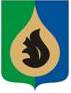 СОВЕТ ДЕПУТАТОВ ГОРОДСКОГО ПОСЕЛЕНИЯ ФЕДОРОВСКИЙСургутского районаХанты – Мансийского автономного округа – ЮгрыРЕШЕНИЕ(в ред. решений Совета депутатов городского поселения Федоровский от 31.10.2016 №350, от 28.12.2017 №28, от 25.11.2020 №197, от 29.06.2021 №225, от 29.09.2021 №245)«21» июня 2016 года                                                                                          №315 пгт. ФедоровскийОб утверждении Регламента Совета депутатовгородского поселения Федоровский В соответствии со статьей 20 Устава городского поселения Федоровский, Совет депутатов городского поселения Федоровский решил:1. Утвердить Регламент Совета депутатов городского поселения Федоровский, согласно приложению к настоящему решению.2. Признать утратившим силу решение Совета депутатов городского поселения Федоровский от 29.05.2013 №85 «О Регламенте Совета депутатов городского поселения Федоровский».3. Настоящее решение вступает в силу после официального опубликования (обнародования).4. Контроль за выполнением решения возложить на председателя Совета депутатов городского поселения Федоровский.Приложение к решению Совета депутатовгородского поселения Федоровскийот «21» июня 2016 года №315(в ред. решений Совета депутатов городского поселения Федоровский от 31.10.2016 №350, от 28.12.2017 №28, от 25.11.2020 №197, от 29.06.2021 №225от 29.09.2021 №245)РЕГЛАМЕНТСОВЕТА ДЕПУТАТОВ ГОРОДСКОГО ПОСЕЛЕНИЯ ФЕДОРОВСКИЙНастоящий Регламент Совета депутатов городского поселения Федоровский (далее по тексту – «Регламент») является правовым актом, устанавливающим порядок созыва, подготовки и проведения заседаний Совета депутатов городского поселения Федоровский (далее по тексту – «Совет депутатов»), его структуру, процедуру избрания и полномочия председателя Совета депутатов, его заместителя, полномочия депутатов, порядок образования и работы постоянных и временных комиссий Совета депутатов, а также иные вопросы, связанные с организацией деятельности Совета депутатов.Глава I. ОБЩИЕ ПОЛОЖЕНИЯСтатья 1. Основы организации деятельности Совета депутатов1. Правовую основу деятельности Совета депутатов составляют Конституция Российской Федерации, федеральные законы, законы Ханты-Мансийского автономного округа - Югры, Устав городского поселения Федоровский (далее по тексту – «Устав поселения») и иные правовые акты Совета депутатов, настоящий Регламент.2. Совет депутатов является представительным органом городского поселения Федоровский и состоит из 15 депутатов, избираемых на муниципальных выборах сроком на 5 лет.3. Совет депутатов может осуществлять свои полномочия в случае избрания не менее двух третей от установленной численности депутатов Совета депутатов.4. Деятельность Совета депутатов основывается на коллективном и свободном обсуждении вопросов и принимаемых решений, а также ответственности за их принятие. Не допускается ограничение свободы волеизъявления депутатов и принуждение депутатов к принятию решения, в какой бы форме оно не принималось.5. Совет депутатов обладает правами юридического лица.6. Расходы на обеспечение деятельности Совета депутатов предусматриваются в бюджете городского поселения Федоровский отдельной строкой в соответствии с классификацией расходов бюджетов Российской Федерации.7. Материально-техническое и организационное обеспечение деятельности Совета депутатов, включая правовое, документальное, аналитическое, информационное и иное обеспечение депутатов, депутатских объединений, комиссий Совета депутатов, председателя Совета депутатов, его заместителя, осуществляется Управлением по организации деятельности органов местного самоуправления и социальному развитию администрации городского поселения Федоровский в порядке, определенном решением Совета депутатов.Глава II. ВНУТРЕННЕЕ УСТРОЙСТВО СОВЕТА ДЕПУТАТОВСтатья 2. Состав и структура Совета депутатов1. Совет депутатов состоит из председателя Совета депутатов, заместителя председателя Совета депутатов, депутатов Совета депутатов.2. Структура Совета депутатов утверждается Советом депутатов по представлению председателя Совета депутатов. 3. В структуру Совета депутатов могут входить постоянные комиссии Совета депутатов.Статья 3. Председатель Совета депутатов1. Председатель Совета депутатов избирается на первом заседании Совета депутатов из числа депутатов на срок полномочий Совета депутатов данного созыва.2. Председатель Совета депутатов осуществляет свои полномочия на непостоянной основе.3. Полномочия председателя Совета депутатов начинаются со дня избрания и прекращаются со дня начала работы Совета депутатов нового созыва, либо досрочно в случаях, предусмотренных федеральным законодательством, законами Ханты-Мансийского автономного округа - Югры, Уставом поселения, настоящим Регламентом.4. Председатель Совета депутатов в своей работе подотчетен и подконтролен Совету депутатов и населению городского поселения Федоровский.Статья 4. Порядок избрания председателя Совета депутатов1. Председатель Совета депутатов избирается открытым или тайным голосованием с использованием бюллетеней в порядке, предусмотренном настоящим Регламентом.2. Кандидатов на должность председателя Совета депутатов вправе выдвигать депутаты Совета депутатов. Каждый депутат имеет право выдвинуть свою кандидатуру.3. По желанию каждому кандидату на должность председателя Совета депутатов, до проведения голосования по кандидатурам, предоставляется до пяти минут для выступления и до пяти минут для ответов на вопросы.4. В список для голосования вносятся все кандидаты, выдвинутые на должность председателя Совета депутатов, за исключением лиц, взявших самоотвод. Самоотвод принимается без голосования.5. Кандидат считается избранным председателем Совета депутатов, если за него проголосовало большинство от установленной численности депутатов Совета депутатов.6. В случае если на должность председателя Совета депутатов было выдвинуто более двух кандидатов и ни один из них не набрал требуемого для избрания числа голосов, проводится второй тур голосования по двум кандидатам, получившим наибольшее число голосов. При этом каждый депутат может голосовать только за одного кандидата.7. Избранным на должность председателя Совета депутатов, по итогам второго тура голосования, считается кандидат, за которого проголосовало большинство от установленной численности депутатов Совета депутатов.8. Если во втором туре голосования ни один из двух кандидатов не набрал требуемого для избрания числа голосов депутатов, Совет депутатов проводит повторные выборы председателя. Повторные выборы председателя проводятся в соответствии с настоящей статьей. При этом допускается выдвижение кандидатов, которые выдвигались ранее.9. Результаты голосования об избрании председателя Совета депутатов оформляются решением Совета депутатов без дополнительного голосования.Статья 5. Полномочия председателя Совета депутатовПредседатель Совета депутатов обладает следующими полномочиями:1) представляет Совет депутатов в отношениях с главой городского поселения Федоровский (далее по тексту - глава поселения), администрацией городского поселения Федоровский (далее по тексту - администрация поселения), органами местного самоуправления других муниципальных образований, органами государственной власти, гражданами и организациями;2) организует деятельность Совета депутатов;3) председательствует на заседаниях и депутатских слушаниях Совета депутатов, совместных заседаниях комиссий; (Пункт 3 статьи 5 дополнен словами решением Совета депутатов городского поселения Федоровский от 31.10.2016 №350)4) созывает и ведет заседания Совета депутатов, руководит их подготовкой;5) осуществляет контроль за разработкой проектов планов работы Совета депутатов и представляет их на утверждение Совету депутатов;6) осуществляет руководство подготовкой вопросов, выносимых на рассмотрение Совета депутатов и депутатские слушания;7) формирует проект повестки дня заседания Совета депутатов, депутатских слушаний;8) координирует деятельность постоянных и временных комиссий Совета депутатов;9) оказывает содействие депутатам Совета депутатов в осуществлении ими своих полномочий;10) подписывает решения Совета депутатов;11) направляет решения Совета депутатов, имеющие нормативный характер, на подписание и обнародование главе поселения;12) издает постановления и распоряжения по вопросам организации деятельности Совета депутатов;13) подписывает протоколы заседаний Совета депутатов, протоколы депутатских слушаний;15) представляет на утверждение Совета депутатов структуру Совета депутатов;18) назначает и освобождает от обязанностей помощников депутатов Совета депутатов;19) организует работу с обращениями граждан и организаций, ведет прием граждан;20) в установленном порядке открывает и закрывает счет в банковских учреждениях, распоряжается средствами Совета депутатов, подписывает финансово-распорядительные документы Совета депутатов;21) от имени Совета депутатов обращается в судебные органы и правоохранительные органы;22) в качестве руководителя Совета депутатов, как юридического лица, выдает доверенности на право представительства от имени Совета депутатов, решает иные текущие вопросы деятельности Совета депутатов;23) осуществляет иные полномочия, определенные федеральными законами, законами Ханты-Мансийского автономного округа - Югры, Уставом поселения, муниципальными правовыми актами городского поселения Федоровский, настоящим Регламентом.Статья 6. Досрочное прекращение полномочий председателя Совета депутатов1. Полномочия председателя Совета депутатов прекращаются досрочно в случае:1) добровольного сложения полномочий председателя Совета депутатов;2) досрочного прекращения депутатских полномочий в соответствии со статьей 22 Устава поселения;3) принятия Советом депутатов решения об освобождении от должности председателя Совета депутатов.2. Вопрос об освобождении от должности председателя Совета депутатов может быть внесен в повестку дня заседания Совета депутатов по инициативе не менее чем одной трети от установленной численности депутатов Совета депутатов не позднее одного месяца до рассмотрения данного вопроса Советом депутатов. Решение об освобождении от должности председателя Совета депутатов принимается на заседании Совета депутатов большинством голосов не менее двух третей от установленной численности депутатов.3. В случае добровольного сложения председателем Совета депутатов своих полномочий Совет депутатов принимает соответствующее решение на основании письменного заявления председателя Совета депутатов. Председатель Совета депутатов считается прекратившим свои полномочия с момента принятия решения о досрочном прекращении полномочий председателя Совета депутатов.4. При принятии Советом депутатов решения о досрочном прекращении полномочий председателя Совета депутатов одновременно проводится избрание нового председателя Совета депутатов. 5. Прекращение полномочий в качестве председателя Совета депутатов не влечет для него прекращение полномочий депутата Совета депутатов.Статья 7. Заместитель председателя Совета депутатов1. Заместитель председателя Совета депутатов избирается на первом заседании Совета депутатов из числа депутатов на срок полномочий Совета депутатов данного созыва.2. Заместитель председателя Совета депутатов осуществляет свои полномочия на непостоянной основе.Статья 8. Порядок избрания заместителя председателя Совета депутатов1. Заместитель председателя Совета депутатов избирается из числа депутатов открытым или тайным голосованием с использованием бюллетеней в порядке, предусмотренном настоящим Регламентом. Каждый депутат имеет право выдвинуть свою кандидатуру, любую другую кандидатуру из числа депутатов для обсуждения на заседании Совета депутатов.2. По желанию каждому кандидату на должность заместителя председателя Совета депутатов на заседании Совета депутатов представляется до пяти минут для выступления и до пяти минут для ответов на вопросы.3. В список для голосования вносятся все выдвинутые кандидаты на должность заместителя председателя Совета депутатов, за исключением депутатов, взявших самоотвод. Самоотвод принимается без голосования.5. В случае если на должность заместителя председателя Совета депутатов было выдвинуто более двух кандидатов и ни один из них не набрал требуемого для избрания числа голосов, проводится второй тур голосования по двум кандидатам, получившим наибольшее число голосов. При этом каждый депутат может голосовать только за одного кандидата.6. Избранным на должность заместителя председателя Совета, по итогам второго тура голосования, считается кандидат, за которого проголосовало большинство от установленной численности депутатов Совета депутатов.7. Если во втором туре голосования ни один из двух кандидатов не набрал требуемого для избрания числа голосов депутатов, Совет депутатов проводит повторные выборы заместителя председателя Совета депутатов. Повторные выборы заместителя председателя Совета депутатов проводятся в соответствии с настоящей статьей. При этом допускается выдвижение кандидатов, которые выдвигались ранее.8. Результаты голосования по избранию заместителя председателя Совета депутатов оформляются решением Совета депутатов без дополнительного голосования.Статья 9. Полномочия заместителя председателя Совета депутатов1. Полномочия заместителя председателя начинаются со дня избрания и прекращаются со дня начала работы Совета депутатов нового созыва, либо досрочно в случаях, предусмотренных федеральными законами, законами Ханты-Мансийского автономного округа - Югры, Уставом поселения и настоящим Регламентом. (Пункт 1 статьи 9 дополнен словами решением Совета депутатов городского поселения Федоровский от 31.10.2016 №350)2. Заместитель председателя Совета депутатов временно на период отсутствия председателя Совета депутатов (отпуск, командировка, болезнь и другие уважительные причины), а также в случае досрочного прекращения полномочий председателя Совета депутатов выполняет полномочия председателя Совета депутатов.3. Права и должностные обязанности заместителя председателя Совета депутатов определяются председателем Совета депутатов.4. Заместитель председателя Совета депутатов в своей деятельности подконтролен и подотчетен населению городского поселения Федоровский, председателю Совета депутатов и Совету депутатов.5. (Исключен решением Совета депутатов городского поселения Федоровский от 31.10.2016 №350).Статья 10. Депутат Совета депутатов1. Полномочия депутата Совета депутатов (далее - депутат) начинаются со дня его избрания и прекращаются со дня начала работы Совета депутатов нового созыва либо по основаниям, установленным федеральными законами и Уставом поселения.2. Депутаты осуществляют свои полномочия на непостоянной основе. 3. Каждый депутат вправе иметь помощников, осуществляющих свою деятельность на общественных началах, но не более двух человек. Полномочия и порядок организации деятельности помощников определяются Положением о помощниках депутатов Совета депутатов, принимаемым Советом депутатов.4. Депутат имеет удостоверение, являющееся документом, подтверждающим статус депутата, и нагрудный знак с наименованием представительного органа, в который он избран. Удостоверением и нагрудным знаком депутат пользуется в течение срока своих полномочий, после чего сдает в Управление по организации деятельности органов местного самоуправления и социальному развитию администрации городского поселения Федоровский. (В Пункте 4 статьи 10 заменены слова решением Совета депутатов городского поселения Федоровский от 31.10.2016 №350)5. Депутат Совета депутатов лично осуществляет свое полномочие по голосованию. В исключительных случаях по уважительной причине (болезнь, отпуск, командировка и др.) это полномочие депутат Совета депутатов может доверить одному из депутатов Совета депутатов на основе доверенности. Депутат Совета депутатов может быть представителем только одного депутата.Доверенность оформляется в форме, утвержденной постановлением председателя Совета депутатов на срок, не превышающий двух месяцев, и признается прекратившей свое действие по истечении указанного в ней срока.Специалист администрации поселения, ответственный за работу с Советом депутатов регистрирует доверенности по мере их поступления в журнале регистрации доверенностей, форма которого утверждается постановлением председателя Совета депутатов и осуществляет контроль за количеством зарегистрированных доверенностей с не истекшим сроком действия. Голоса депутатов, участвовавших в голосовании по доверенности, учитываются при подсчете голосов.Депутат Совета депутатов, отсутствовавший во время голосования, не вправе подать свой голос по истечении времени, отведенного для голосования. (Пункт 5 дополнен решением Совета депутатов городского поселения Федоровский от 25.11.2020 №197)Статья 11. Полномочия депутата при осуществлении депутатской деятельности1. В связи с осуществлением своих полномочий депутат имеет право:1) обращаться с письменными (устными) вопросами (запросами) к главе поселения, иным находящимся на территории городского поселения Федоровский должностным лицам и органам местного самоуправления, а также руководителям организаций, расположенных на территории городского поселения Федоровский;2) избирать и быть избранным в комиссию Совета депутатов;3) высказывать мнение по персональному составу образуемых на заседаниях Совета депутатов комиссий, рабочих групп, а также по кандидатурам должностных лиц, избираемых, назначаемых или утверждаемых Советом депутатов;4) вносить предложения по повестке дня, по порядку обсуждения и по существу рассматриваемых Советом депутатов вопросов;5) вносить проекты решений Совета депутатов, изменения и дополнения к ним;6) вносить предложения о необходимости проведения контроля за исполнением решений Совета депутатов;7) участвовать в прениях, задавать вопросы и получать на них ответы;8) оглашать обращения граждан и организаций городского поселения Федоровский;9) знакомиться со стенограммой или протокольной записью своего выступления, передавать текст выступления, с которым не выступил в связи с прекращением прений, для включения в стенограмму или протокол заседания Совета депутатов;10) участвовать в совещаниях и в работе коллегиальных органов, созданных администрацией поселения;11) пользоваться другими правами, предусмотренными федеральными законами, законами Ханты-Мансийского автономного округа - Югры, Уставом поселения, муниципальными правовыми актами городского поселения Федоровский, настоящим Регламентом.2. В связи с осуществлением своих полномочий депутат обязан:1) присутствовать на заседаниях Совета депутатов и ее рабочих органов, членом которых он является;2) присутствовать на депутатских слушаниях;3) участвовать в голосовании по вопросам, рассматриваемым на заседаниях Совета депутатов и ее рабочих органов, членом которых он является;4) соблюдать нормы депутатской этики и требования настоящего Регламента;5) отчитываться о своей деятельности перед избирателями своего избирательного округа;6) соблюдать ограничения, связанные со статусом депутата, установленные законодательством.Статья 12. Досрочное прекращение полномочий депутата1. Полномочия депутата Совета депутатов прекращаются досрочно по основаниям, установленным статьей 22 Устава поселения.2. При отставке депутата по собственному желанию он обращается с письменным заявлением на имя председателя Совета депутатов с изложением причин своего решения.Депутат считается прекратившим свои полномочия со дня подачи письменного заявления об отставке по собственному желанию на имя председателя Совета депутатов.3. Совет депутатов должен принять решение о прекращении депутатских полномочий не позднее чем через 30 дней со дня появления оснований для досрочного прекращения полномочий депутата Совет депутатов, а если это основание появилось в период между сессиями представительного органа муниципального образования, - не позднее чем через три месяца со дня появления такого основания. В случае обращения Губернатора Ханты-Мансийского автономного округа- Югры с заявлением о досрочном прекращении полномочий депутата Совета депутатов днем появления основания для досрочного прекращения полномочий является день поступления в представительный орган муниципального образования данного заявления. (Пункт 3 изложен в новой редакции решением Совета депутатов городского поселения Федоровский от 29.09.2021 №245)Статья 13. Формы депутатской деятельности в Совете депутатов1. Деятельность депутата в Совете депутатов осуществляется в следующих формах:1) участие в заседаниях Совета депутатов;2) участие в работе комиссий и рабочих групп Совета депутатов;3) выполнение поручений Совета депутатов, председателя Совета депутатов, комиссий и рабочих групп Совета депутатов;4) участие в депутатских слушаниях;5) обращение с депутатским запросом;6) работа с избирателями;7) участие в работе депутатских объединений.2. Депутатская деятельность может осуществляться также в иных формах, допускаемых Конституцией Российской Федерации, федеральными законами, законами Ханты-Мансийского автономного округа - Югры, Уставом поселения, муниципальными правовыми актами городского поселения Федоровский, настоящим Регламентом.Статья 14. Участие депутата в заседаниях Совета депутатов и его рабочих органах1. Депутат пользуется правом голоса по всем вопросам, рассматриваемым Советом депутатов, комиссиями, членом которых он является.2. Депутат обязан присутствовать на всех заседаниях Совета депутатов и его рабочих органов, членом которых он является. При невозможности присутствовать на заседании Совета депутатов, комиссии Совета депутатов депутат заблаговременно информирует об этом председателя Совета депутатов либо председателя комиссии Совета депутатов, руководителя рабочей группы. (Пункт 2 статьи 14 в редакции решения Совета депутатов городского поселения Федоровский от 31.10.2016 №350)3. Депутат имеет право присутствовать с правом совещательного голоса на заседании комиссии, рабочей группы, членом которой он не является.4. Депутат, не согласный с принятым в соответствии с настоящим Регламентом решением Совета депутатов и заявивший об этом в ходе заседания Совета депутатов, может изложить свое особое мнение и в письменной форме представить председателю Совета депутатов для включения в протокол заседания.Статья 15. Работа депутата с избирателями1. Депутат представляет интересы всего населения городского поселения Федоровский, строит свою деятельность в Совете депутатов в соответствии с предвыборной программой, руководствуется федеральными законами, законами Ханты-Мансийского автономного округа - Югры, Уставом поселения, муниципальными правовыми актами городского поселения Федоровский.2. Депутат отчитывается о своей деятельности перед избирателями не реже одного раза в год. Форму отчета перед избирателями депутат избирает самостоятельно.3. Депутат поддерживает постоянную связь с населением городского поселения Федоровский, отвечает на их письма, ведет личный прием, изучает и рассматривает поступившие от избирателей обращения, а также проводит с избирателями встречи.4. Обращения подаются депутату избирателями в письменной форме или форме электронного документа. Во время проведения депутатом встреч и ведения личного приема обращения подаются ему непосредственно, а в остальное время направляются по месту его постоянной работы, либо в Совет депутатов на его имя. После рассмотрения обращения депутат отвечает на него самостоятельно либо направляет для ответа по подведомственности в соответствующие органы. Депутат систематизирует поступающие от избирателей обращения и вправе вынести их на рассмотрение Совета депутатов.Статья 16. Депутатский запрос1. Депутатский запрос - специальный вид обращения Совета депутатов к юридическим и должностным лицам, внесенный группой депутатов в количестве не менее одной трети от установленной численности депутатов, утверждаемый решением Совета депутатов, с требованием дать официальное разъяснение по вопросам, имеющим общественное значение, фактам нарушения законодательства и решений Совета депутатов. Депутатский запрос может содержать вопросы, поставленные Советом депутатов перед главой поселения и администрацией поселения.2. Совет депутатов принимает решение о депутатском запросе большинством голосов от установленной численности депутатов.3. В решении Совета депутатов указывается юридическое лицо или должностное лицо, которому адресован запрос, требование о предоставлении информации по вопросу, составляющему предмет контроля, а также срок исполнения депутатского запроса.Статья 17. Комиссии Совета депутатов1. На первом заседании Совета депутатов нового созыва большинством голосов от установленной численности депутатов принимается решение о создании из числа депутатов постоянных комиссий Совета депутатов.2. Постоянные комиссии Совета депутатов являются постоянно действующими рабочими органами Совета депутатов и создаются на срок полномочий Совета депутатов для подготовки и предварительного рассмотрения проектов решений Совета депутатов и иных вопросов, относящихся к компетенции Совета депутатов.3. Количественный и персональный состав, а также наименование постоянных комиссий устанавливаются решением Совета депутатов и могут быть изменены в течение периода полномочий Совета депутатов.4. Перечень направлений деятельности, полномочия постоянных комиссий и порядок их осуществления устанавливаются в Положениях о комиссиях, утвержденных решением Совета депутатов.5. В случае необходимости Совет депутатов вправе образовать временную комиссию для разрешения любого вопроса, относящегося к ее компетенции.6. Постоянные комиссии и временные комиссии Совета депутатов ответственны перед Советом депутатов и подотчетны ему.Статья 18. Состав постоянных комиссий Совета депутатов1. Участие депутатов в работе комиссий осуществляется на основе волеизъявления депутатов в соответствии с настоящим Регламентом и положением о соответствующей комиссии.2. В состав постоянной комиссии входит председатель комиссии, заместитель председателя комиссии и члены комиссии.3. Персональный состав постоянных комиссий формируется из числа депутатов в порядке выдвижения или самовыдвижения и утверждается решением Совета депутатов, принимаемым большинством голосов от установленной численности депутатов.4. Председатель Совета депутатов не может быть членом постоянной комиссии Совета депутатов. Заместитель председателя Совета депутатов может являться членом одной из постоянных комиссий Совета депутатов.5. Каждый депутат, за исключением председателя Совета депутатов, обязан состоять в одной из постоянных комиссий Совета депутатов.6. Депутат может быть членом только одной постоянной комиссии Совета депутатов.Статья 19. Состав временных комиссий Совета депутатов1. Временная комиссия избирается из числа депутатов в составе председателя и членов комиссии в порядке выдвижения или самовыдвижения. По согласованию с главой поселения Совет депутатов вправе включать в состав временной комиссии работников администрации поселения. В состав временной комиссии также могут быть включены специалисты сторонних организаций, эксперты, научные работники и иные лица, обладающие необходимыми знаниями.2. Решение об образовании временной комиссии и избрании ее состава принимается большинством голосов от установленной численности депутатов Совета депутатов. Депутат, не избранный в состав временной комиссии Совета депутатов, может участвовать в ее работе с правом совещательного голоса.3. Задачи временной комиссии, ее состав и председатель определяются в решении Совета депутатов при ее избрании.4. Заседание временной комиссии Совета депутатов является правомочным, если на нем присутствует более половины членов комиссии, входящих в ее состав. Решение временной комиссии считается принятым, если за него проголосовало большинство членов комиссии, входящих в ее состав. При равенстве голосов принятым считается решение, за которое проголосовал председательствующий на заседании временной комиссии.5. По результатам своей деятельности временная комиссия предоставляет Совету депутатов соответствующую информацию.6. Временная комиссия прекращает свою деятельность после выполнения возложенных на нее задач или досрочно по решению Совета депутатов.Статья 20. Председатель и заместитель председателяпостоянной комиссии Совета депутатов1. Председатель постоянной комиссии и заместитель председателя избираются Советом депутатов на первом заседании Совета депутатов нового созыва из числа депутатов постоянной комиссии, представленных в качестве кандидатов, путем открытого голосования. Результаты выборов председателя и заместителя председателя комиссии оформляются решением Совета депутатов.2. Избранным председателем постоянной комиссии, заместителем председателя постоянной комиссии считается кандидат, который в результате голосования получил большинство голосов от установленной численности депутатов.3. Председатель постоянной комиссии Совета депутатов:1) созывает заседания комиссии и обеспечивает подготовку материалов к заседанию комиссии;2) ведет заседания комиссии, подписывает протоколы;3) обеспечивает членов комиссии материалами и документами, связанными с деятельностью комиссии;4) дает поручения членам комиссии;5) выполняет иные функции, связанные с организацией работы комиссии.4. Заместитель председателя постоянной комиссии временно выполняет обязанности председателя постоянной комиссии в период его отсутствия (болезнь, отпуск, командировка и иные уважительные причины). Иные полномочия заместителя председателя постоянной комиссии устанавливаются положением о соответствующей комиссии.5. Председатель постоянной комиссии, заместитель председателя освобождаются от возложенных обязанностей по личному письменному заявлению либо по представлению постоянной комиссии решением Совета депутатов по результатам голосования.6. Решение об освобождении от возложенных обязанностей председателя постоянной комиссии (заместителя председателя) считается принятым, если за его принятие проголосовало большинство от установленной численности депутатов.7. В течение 14 дней с момента прекращения полномочий председателя постоянной комиссии, заместителя председателя постоянной комиссии должно быть проведено избрание нового председателя постоянной комиссии, заместителя председателя постоянной комиссии.Статья 21. Заседания постоянных комиссий Совета депутатов1. Заседания постоянной комиссии Совета депутатов созывает и проводит председатель соответствующей комиссии Совета депутатов.2. О заседании постоянной комиссии Совета депутатов председатель комиссии уведомляет, не менее чем за три дня членов комиссии, а также других участников заседания. Заседание постоянной комиссии Совета депутатов правомочно, если на нем присутствует более половины депутатов, входящих в состав данной комиссии.3. Депутат обязан присутствовать на заседаниях постоянной комиссии Совета депутатов, членом которой он является. О невозможности присутствовать на заседании постоянной комиссии по уважительной причине депутат заблаговременно информирует председателя соответствующей комиссии Совета депутатов.4. Порядок проведения заседания постоянной комиссии и обсуждения вопросов определяется комиссией самостоятельно.5. В заседаниях постоянной комиссии Совета депутатов могут принимать участие с правом совещательного голоса депутаты, не входящие в состав данной комиссии, а также представители государственных органов, органов местного самоуправления, организаций и средств массовой информации.6. На заседаниях постоянной комиссии обязаны присутствовать члены постоянной комиссии, докладчики по рассматриваемым вопросам. Руководители отраслевых (функциональных) органов администрации поселения и муниципальных предприятий (учреждений) обязаны присутствовать на заседании постоянной комиссии в случае рассмотрения вопроса, связанного с их деятельностью.7. Решения постоянной комиссии Совета депутатов принимаются большинством голосов от числа депутатов, входящих в состав комиссии Совета депутатов, и оформляются протоколом, который подписывается председателем комиссии. Депутаты вправе знакомиться с протоколами заседаний любой из комиссий Совета депутатов.Статья 22. Совместные заседания постоянных комиссий Совета депутатов1. При рассмотрении вопросов, относящихся к ведению нескольких постоянных комиссий, могут проводиться совместные заседания.2. Совместные заседания постоянных комиссий Совета депутатов проводятся по инициативе председателя Совета депутатов или группы депутатов в составе не менее трех человек.3. О совместном заседании постоянных комиссий председатель Совета депутатов уведомляет, не менее чем за три дня членов комиссий, а также других участников заседания. Совместное заседание постоянных комиссий Совета депутатов правомочно, если на нем присутствует более половины от установленной численности депутатов Совета депутатов.4. Председательствует на совместном заседании председатель Совета депутатов, в его отсутствие - заместитель председателя Совета депутатов.5. На совместных заседаниях постоянных комиссий обязаны присутствовать члены постоянных комиссий, докладчики по рассматриваемым вопросам. Руководители отраслевых (функциональных) органов администрации поселения и муниципальных предприятий (учреждений) обязаны присутствовать на заседании постоянной комиссии в случае рассмотрения вопроса, связанного с их деятельностью.6. Решения на совместных заседаниях принимаются большинством голосов от установленной численности депутатов Совета депутатов и оформляются протоколом совместного заседания постоянных комиссий, который подписывается председательствующим на заседании.Глава III. ДЕПУТАТСКИЕ ОБЪЕДИНЕНИЯСтатья 23. Депутатские фракции и группы Совета депутатов1. Депутатскими объединениями являются депутатские фракции (далее - фракции) и депутатские группы.Фракция - организованная группа депутатов, представляющих в Совете депутатов какую-либо политическую партию или иное общественное объединение, созданная в целях проведения политической (общественной) позиции, выработанной партией (общественным объединением).Депутатская группа - объединение депутатов по профессиональным, территориальным или иным не политическим принципам.2. Депутатские объединения образуются только из числа депутатов.3. Фракции и депутатские группы обладают равными правами.4. Регистрации подлежат все депутатские объединения численностью не менее пяти депутатов. Депутатские объединения, не зарегистрированные в соответствии с настоящим Регламентом, не пользуются правами фракций или депутатских групп.5. Депутаты, не вошедшие ни в одно депутатское объединение при его регистрации, в дальнейшем могут войти в любое из них с согласия его членов. Депутат вправе быть членом только одного депутатского объединения.6. Депутатские объединения информируют председателя Совета депутатов о своих решениях за 7 дней до начала заседания Совета депутатов.Статья 24. Порядок регистрации и роспуска депутатских объединений1. Депутатские объединения регистрируются решением Совета депутатов. Для регистрации депутатского объединения не позднее 30 дней до проведения заседания в Совет депутатов направляются:- протокол о создании соответствующего объединения, подписанный депутатами, входящими в состав депутатского объединения;- список депутатов, входящих в депутатское объединение с их подписями;- письменные заявления депутатов о вхождении в депутатское объединение;- декларация о намерениях (цели, задачи депутатского объединения);- сведения о лицах, уполномоченных выступать от имени данного депутатского объединения и представлять его интересы.2. Если цели создания депутатского объединения и процедура его создания не противоречат федеральным законам, законам Ханты-Мансийского автономного округа - Югры, Уставу поселения, настоящему Регламенту, то такое депутатское объединение должно быть зарегистрировано на ближайшем заседании Совета депутатов путем принятия соответствующего решения Совета депутатов.3. Депутатские объединения могут прекратить свое существование путем самороспуска. Письменное решение депутатского объединения о самороспуске должно в обязательном порядке предоставляться в Совет депутатов, о чем Совет депутатов принимает соответствующее решение.4. Если численность депутатского объединения, зарегистрированного в соответствии с настоящим Регламентом, составила менее пяти депутатов Совета депутатов, такое депутатское объединение подлежит роспуску, о чем на ближайшем заседании Совета депутатов принимается соответствующее решение.Статья 25. Права депутатских объединенийДепутатские объединения имеют право:1) проводить обмен мнениями по вопросам, рассматриваемым Советом депутатов;2) вносить на рассмотрение Совета депутатов проекты правовых актов в порядке, предусмотренном решением Совета депутатов;3) выступать с обращениями и вопросами;4) требовать по вопросам повестки дня заседания Совета депутатов предоставления слова депутатам, входящим в состав данного депутатского объединения;5) при прекращении прений настаивать в установленном настоящим Регламентом порядке на представлении слова депутатам, входящим в состав данного депутатского объединения;6) пользоваться иными правами, предусмотренными федеральными законами, законами Ханты-Мансийского автономного округа - Югры, Уставом поселения, муниципальными правовыми актами городского поселения Федоровский и настоящим Регламентом.Глава IV. ЗАСЕДАНИЯ СОВЕТА ДЕПУТАТОВСтатья 26. Формы работы Совета депутатов1. Основной формой деятельности Совета депутатов являются заседания.2. Иными формами являются депутатские слушания, заседания постоянных и временных комиссий Совета депутатов, взаимодействие с администрацией поселения в составе совместных координационных советов, комиссий и рабочих групп, а также иные формы, предусмотренные законодательством.Статья 27. Первое заседание Совета депутатов1. Первое заседание Совет депутатов нового созыва созывается председателем Совета депутатов предыдущего созыва, а в случае его отсутствия председателем избирательной комиссии городского поселения Федоровский в срок не позднее 10 дней со дня избрания не менее двух третей от установленной численности депутатов.2. На первом заседании председатель избирательной комиссии городского поселения Федоровский вручает избранным депутатам удостоверения об избрании их депутатами.3. Первое заседание Совета депутатов нового созыва открывает и ведет до момента избрания председателя Совета депутатов старейший по возрасту депутат.4. На первом заседании Совета депутатов нового созыва из числа депутатов избирается председатель Совета депутатов, заместитель председателя Совета депутатов, постоянные комиссии Совета депутатов, их председатели и заместители.Статья 28. Правомочность заседаний Совета депутатов1. Заседания Совета депутатов правомочны, если число присутствующих депутатов составляет не менее двух третей от установленной численности депутатов.2. Если на заседании присутствует менее двух третей от установленной численности депутатов, то заседание переносится на другое время, а отсутствующим депутатам в письменном виде (либо телефонограммой) сообщается о месте и времени проведения заседания, которые определяются председателем Совета депутатов.3. Если и на повторно созванном заседании в его работе примет участие менее двух третей от установленной численности депутатов Совета депутатов, то заседание считается несостоявшимся, повестка дня не рассматривается, а председателям постоянных комиссий Совета депутатов поручается выяснение причин неявки депутатов на повторное заседание Совета депутатов.Статья 29. Планирование заседаний Совета депутатов1. Заседания Совета депутатов проводятся в соответствии с планом работы Совета депутатов, но не реже одного раза в три месяца. План работы Совета депутатов утверждается на заседании Совета депутатов не позднее первого января текущего года.2. Проект плана формируется с учетом предложений депутатов, председателя Совета депутатов, комиссий Совета депутатов, главы поселения, заместителей главы поселения, руководителей отраслевых (функциональных) органов администрации поселения.Статья 30. Повестка дня заседаний Совета депутатов1. Перечень вопросов, вносимых в повестку дня заседания Совета депутатов, формируется председателем Совета депутатов с учетом предложений субъектов правотворческой инициативы, определенных Уставом поселения и утверждается постановлением председателя Совета депутатов.2. В начале каждого заседания Совета депутатов, после объявления председательствующим о наличии кворума, обсуждается и утверждается повестка заседания Совета депутатов.3. Дополнительный вопрос может быть включен в повестку дня протокольным решением.4. Снятие вопроса с повестки дня осуществляется председателем Совета депутатов на основании письменного обращения субъекта правотворческой инициативы, внесшего предложение о включение вопроса в повестку дня, либо решением постоянных комиссий Совета депутатов, протокольным решением Совета депутатов.Статья 31. Очередные заседания Совета депутатов1. Очередные заседания Совета депутатов проводятся по инициативе председателя Совета депутатов, главы поселения и созываются постановлением председателя Совета депутатов, а в его отсутствие - заместителем председателя. Дата, время и место проведения очередного заседания определяются председателем Совета депутатов в порядке, предусмотренном настоящим Регламентом.2. О дате, времени и месте проведения заседания Совета депутатов, основных вопросах, выносимых на него, население городского поселения Федоровский информируется через официальный сайт органов местного самоуправления городского поселения Федоровский.3. Документы и проекты решений к предстоящим заседаниям представляются депутатам не позднее чем за пять дней до дня проведения заседания Совета депутатов.4. В связи с отсутствием кворума для проведения заседаний в период отпусков, Совета депутатов может объявить посредством размещения информации на официальном сайте органов местного самоуправления городского поселения Федоровский о депутатских каникулах. (В пункте 4 статьи 31 заменены слова решением Совета депутатов городского поселения Федоровский от 31.10.2016 №350)Статья 32. Внеочередные заседания Совета депутатов1. Внеочередные заседания Совета депутатов могут проводиться по инициативе председателя Совета депутатов (в его отсутствие - заместителя председателя Совета депутатов), а также по инициативе главы поселения или группы депутатов в количестве не менее одной трети от установленной численности депутатов.2. Инициатива главы поселения или группы депутатов Совета депутатов, оформленная в письменной форме, должна содержать обоснование необходимости проведения внеочередного заседания с приложением проектов решений, согласованных в установленном порядке, и (или) необходимых документов и быть подписанной соответственно главой поселения или депутатами.3. Внеочередное заседание назначается постановлением председателя Совета депутатов и проводится в семидневный срок со дня поступления председателю Совета депутатов инициативы о созыве внеочередного заседания Совета депутатов.4. Внеочередное заседание Совета депутатов проводится в соответствии с той повесткой дня, которая была указана в инициативе о его созыве, за исключением случаев внесения проекта решения депутатами Совета депутатов.5. Информация о времени и месте проведения внеочередного заседания, основных вопросах, выносимых на него, направляется депутатам по электронной почте или по телефону не позднее, чем за три дня до дня заседания.6. Приглашенные на внеочередное заседание уведомляются письменно или по телефону не позднее, чем за два дня до заседания.Статья 33. Закрытое заседание Совета депутатов1. Совет депутатов может принять решение о проведении закрытого заседания. Решение о проведении закрытого заседания Совета депутатов принимается, если данное предложение внесено главой поселения, председателем Совета депутатов, постоянной комиссией Совета депутатов, депутатским объединением или группой депутатов в количестве не менее одной трети от установленной численности депутатов Совета депутатов и принято большинством голосов от установленной численности депутатов Совета депутатов. Сведения о содержании закрытых заседаний не подлежат разглашению.2. Запрещается проносить на закрытое заседание Совета депутатов и использовать в ходе закрытого заседания фото-, кино- и видеотехнику, средства телефонной и радиосвязи, а также средства звукозаписи и обработки информации, за исключением технических средств, необходимых для протоколирования закрытого заседания Совета депутатов.3. Председательствующий на закрытом заседании Совета депутатов предупреждает депутатов и приглашенных лиц о правилах проведения закрытого заседания и запрете на распространение сведений, составляющих государственную и иную охраняемую законом тайну.Статья 34. Порядок доступа на заседания Совета депутатов1. На открытом заседании вправе присутствовать граждане (физические лица), представители государственных органов власти, глава поселения, помощники депутатов, представители администрации поселения, представители организаций (юридических лиц), общественных объединений, представители средств массовой информации и иные лица, приглашенные для участия в рассмотрении вопроса.Руководители отраслевых (функциональных) органов администрации поселения, руководители муниципальных предприятий и учреждений должны присутствовать на заседании Совета депутатов в случае рассмотрения вопроса, связанного с их деятельностью.2. Глава поселения, прокурор Сургутского района вправе присутствовать на любом открытом или закрытом заседании Совета депутатов. Другие лица могут присутствовать на закрытых заседаниях Совета депутатов только на основании включения в список приглашенных за подписью председательствующего на закрытом заседании Совета депутатов.3. Управление по организации деятельности органов местного самоуправления и социальному развитию администрации поселения регистрирует граждан, изъявивших желание присутствовать на открытом заседании Совета депутатов при наличии паспорта или иного документа, удостоверяющего личность не позднее одного дня до проведения заседания.4. Во время заседания Совета депутатов депутаты и приглашенные лица должны носить деловую одежду, соответствующую официальному характеру деятельности Совета депутатов.Статья 35. Порядок проведения заседания Совета депутатов1. Председательствующий на заседании Совета депутатов оглашает численный состав присутствующих депутатов и сообщает о приглашенных на заседании лицах.2. Заседания Совета депутатов, как правило, проводятся открыто, гласно и освещаются средствами массовой информации.3. Депутат выступает с трибуны или со своего рабочего места в месте проведения заседания Совета депутатов.4. Перед началом выступления на заседании Совета депутатов приглашенные лица должны представиться, назвав свою фамилию, должность и орган (организацию), представителями которого (которой) они являются. Без представления вправе выступать депутаты, председатель Совета депутатов и глава поселения.Статья 36. Продолжительность выступлений на заседании Совета депутатов1. Продолжительность докладов, содокладов и заключительного слова устанавливается председательствующим на заседании Совета депутатов по согласованию с докладчиками и содокладчиками, но не должна превышать 10 минут для доклада, 5 минут для содоклада и 3 минуты для заключительного слова.2. Выступающим в прениях предоставляется до пяти минут, для повторных выступлений в прениях - до трех минут, для выступлений депутатов по процедурным вопросам и выступлений с обоснованием принятия или отклонения внесенных ими поправок к проектам решений Совета депутатов, по кандидатурам, для сообщений, справок - до трех минут, для вопросов, выступлений по порядку работы и ведения заседания Совета депутатов - не более одной минуты.3. По истечении установленного времени председательствующий предупреждает об этом выступающего, а затем вправе прервать его выступление.4. Каждый депутат должен придерживаться темы обсуждаемого вопроса. Если депутат отклоняется от нее, председательствующий вправе напомнить ему об этом. Если замечание не учтено депутатом, председательствующий может прервать его выступление.5. По просьбе выступающего, по решению большинства депутатов, присутствующих на заседании, продолжительность выступления может быть увеличена.6. На заседании Совета депутатов один и тот же депутат может выступать в прениях по одному и тому же вопросу не более двух раз.7. Никто не вправе выступать на заседании Совета депутатов без разрешения председательствующего. Нарушивший это правило лишается председательствующим слова без предупреждения.8. Депутаты, которые не смогли выступить в связи с прекращением прений, вправе приобщить тексты своих выступлений к протоколу заседания Совета депутатов.9. Прения по обсуждаемому вопросу могут быть прекращены по истечении времени, установленного Советом депутатов, либо по решению Совета депутатов, принимаемому большинством голосов от числа депутатов, принявших участие в голосовании. После принятия решения о прекращении прений докладчик и содокладчик имеют право на заключительное слово.10. Допускаются выступления по мотивам голосования представителей депутатских объединений продолжительностью до трех минут, при этом под мотивами голосования понимается обоснование принятия или отклонения обсуждаемого вопроса.Статья 37. Права и обязанности депутата на заседании Совета депутатов1. Депутат на заседаниях вправе:- вносить предложения по вопросам повестки дня и порядку ведения заседания;- вносить поправки, предложения и замечания по существу обсуждаемых вопросов;- задавать вопросы докладчику (содокладчику);- участвовать в прениях;- выступать по мотивам голосования (до проведения голосования);- требовать постановки своих предложений на голосование;- вносить предложения о заслушивании отчета или информации любого должностного лица или отраслевого (функционального) органа администрации поселения;- вносить предложения о необходимости проведения проверок по вопросам, относящимся к компетенции Совета депутатов;- оглашать обращения, имеющие общественное значение;- предлагать кандидатуры в состав комиссий (рабочих групп) и высказывать свое мнение по ним;- пользоваться другими правами, предоставленными ему федеральными законами, законами Ханты-Мансийского автономного округа - Югры, Уставом поселения и настоящим Регламентом.2. Депутат на заседаниях обязан:- соблюдать настоящий Регламент, повестку дня и требования председательствующего;- выступать только с разрешения председательствующего;- участвовать в голосовании по вопросам, рассматриваемым на заседании Совета депутатов.Статья 38. Председательствующий на заседании Совета депутатов1. Заседание Совета депутатов ведет председательствующий. Председательствующим на заседании является председатель Совета депутатов, а в его отсутствие - заместитель председателя Совета депутатов.2. Председательствующий на заседании Совета депутатов:- руководит общим ходом заседания, следит за соблюдением настоящего Регламента;- представляет слово для выступления в порядке поступления заявок в соответствии с требованиями настоящего Регламента;- обеспечивает выполнение организационных решений Совета депутатов;- ставит на голосование проекты решений и предложения депутатов в порядке поступления;- проводит голосование и оглашает его результаты;- контролирует ведение протоколов заседаний Совета депутатов и подписывает указанные протоколы.3. Председательствующий на заседании Совета депутатов вправе:- в случае нарушения настоящего Регламента предупреждать депутата, а при повторном нарушении лишать его слова;- лишать слова без предупреждения депутатов и приглашенных лиц, допустивших грубые, оскорбительные выражения в адрес председательствующего, других депутатов, присутствующих лиц;- предупреждать депутата, выступающего по порядку ведения заседания, в случае его отклонения от темы выступления, а при повторном нарушении лишать его слова;- указывать на допущенные в ходе заседания нарушения федеральных законов, законов Ханты-Мансийского автономного округа - Югры, Устава поселения, муниципальных правовых актов городского поселения Федоровский, настоящего Регламента, а также исправлять фактические ошибки, допущенные в выступлениях;- удалять из зала заседаний Совета депутатов приглашенных лиц, мешающих работе Совета депутатов.4. Председательствующий на заседании Совета депутатов не вправе комментировать выступления депутатов, давать характеристики выступающим.Статья 39. Протокол заседания Совета депутатов1. На заседании Совета депутатов главным специалистом службы по организации деятельности органов местного самоуправления администрации поселения ведется протокол, в котором указываются:- дата, место проведения заседания Совета депутатов;- председательствующий на заседании Совета депутатов;- персональный состав депутатов, присутствующих на заседании;- список отсутствующих депутатов, с указанием причин отсутствия;- список отсутствующих депутатов, передавшие право голосования по доверенности;- список приглашенных на заседание Совета депутатов;- вопросы повестки дня, включая вопросы, рассмотренные путем заочного голосования, докладчики;- список лиц, принявших участие в обсуждении вопросов повестки дня;- стенограмма заседания Совета депутатов;- результаты голосования.2. Протокол оформляется в семидневный срок со дня проведения заседания и подписывается председательствующим на заседании Совета депутатов.3. Депутаты вправе знакомиться с протоколом заседания Совета депутатов.Глава V. ПОРЯДОК РАССМОТРЕНИЯ ПРОЕКТОВ И ПРИНЯТИЯ РЕШЕНИЙ СОВЕТА ДЕПУТАТОВСтатья 40. Общий порядок принятия решений1. Совет депутатов по вопросам, отнесенным к его компетенции федеральными законами, законами Ханты-Мансийского автономного округа - Югры, Уставом поселения, принимает решения, устанавливающие правила, обязательные для исполнения на территории городского поселения Федоровский, решение об удалении главы поселения в отставку, а также решения по вопросам организации деятельности Совета депутатов и по иным вопросам, отнесенным к ее компетенции федеральными законами, законами Ханты-Мансийского автономного округа - Югры, Уставом поселения.Совет депутатов также принимает протокольные решения, которые принимаются к исполнению и не являются муниципальными правовыми актами.2. Решения Совета депутатов принимаются большинством голосов от установленной численности депутатов, если иное не установлено Федеральным законом от 06.10.2003 №131-ФЗ «Об общих принципах организации местного самоуправления в Российской Федерации».3. Решения Совета депутатов, устанавливающие правила, обязательные для исполнения на территории городского поселения Федоровский направляются главе поселения для подписания и обнародования в течение 10 дней со дня принятия.4. Решения Совета депутатов, принятые в пределах его компетенции, подлежат обязательному исполнению на всей территории городского поселения Федоровский.Статья 41. Заочное решение Совета депутатов1. В исключительных случаях, в связи с невозможностью или нецелесообразностью проведения заседания Совета депутатов решение Совета депутатов может приниматься в заочной форме путем опроса мнения депутатов.2. Заочное решение Совета депутатов является правомочным, если в его принятии участвовало большинство от установленной численности депутатов Совета депутатов. (В пункте 2 статьи 41 исключены слова решением Совета депутатов городского поселения Федоровский от 31.10.2016 №350)3. Решение о принятии решения Совета депутатов в заочной форме принимается председателем Совета депутатов.4. В заочной форме путем опроса мнения депутатов не могут приниматься решения по следующим вопросам:- принятие Устава поселения, внесение в него изменений и дополнений;- утверждение бюджета городского поселения Федоровский и отчета о его исполнении;- установление, изменение и отмена местных налогов и сборов в соответствии с законодательством Российской Федерации о налогах и сборах;- утверждение стратегии социально-экономического развития городского поселения Федоровский; (Абзац 5 пункта 4 статьи 41 изложен в новой редакции решением Совета депутатов городского поселения Федоровский от 28.12.2017 №28)- определение порядка управления и распоряжения имуществом, находящимся в муниципальной собственности;- определение порядка принятия решений о создании, реорганизации и ликвидации муниципальных предприятий, а также об установлении тарифов на услуги муниципальных предприятий и учреждений;- определение порядка участия городского поселения Федоровский в организациях межмуниципального сотрудничества;- удаление главы поселения в отставку;- освобождение от должности лица, замещающего муниципальную должность, в связи с утратой доверия;- об отчете главы поселения о результатах его деятельности и деятельности администрации поселения, в том числе вопросов, поставленных Советом депутатов;- по иным вопросам, которые должны решаться исключительно на заседаниях Совета депутатов в соответствии с законодательством.Статья 42. Рассмотрение проектов решений Совета депутатов1. Внесение проектов решений на рассмотрение Совета депутатов осуществляется в соответствии с установленным порядком, утвержденным решением Совета депутатов.2. При рассмотрении Советом депутатов проекта решения обсуждаются его основные положения, вопрос о необходимости его принятия, дается общая оценка концепции проекта решения.3. Обсуждение начинается с доклада инициатора проекта решения и содоклада ответственной комиссии Совета депутатов, если разработка проекта была поручена нескольким комиссиям, и они представили различные его концепции, то заслушиваются также доклады тех комиссий, которые не согласны с концепцией ответственной комиссии.4. При рассмотрении проекта заслушиваются замечания и предложения депутатов, главы поселения или уполномоченного им лица, представителей администрации поселения, других лиц, приглашенных для участия в обсуждении.5. При рассмотрении проектов решений о бюджете городского поселения Федоровский, о внесении изменений и дополнений в бюджет городского поселения Федоровский, об исполнении бюджета городского поселения Федоровский за год, проектов решений касающихся расходных обязательств городского поселения Федоровский, а также муниципальных программ, проектов решений принимаемых в рамках бюджетного законодательства, в обязательном порядке заслушивается заключение органа муниципального финансового контроля при Совете депутатов.6. По результатам обсуждения проекта Совета депутатов может решить:- принять решение;- принять решение с учетом дополнений и (или) изменений, внесенных в проект решения по результатам заседания постоянных комиссий Совета депутатов, либо высказанных на заседании Совета депутатов;- отклонить проект решения.7. Решение по рассмотренному проекту считается принятым, если за него проголосовало большинство от установленной численности депутатов Совета депутатов, если иное не установлено Федеральным законом от 06.10.2003 №131-ФЗ «Об общих принципах организации местного самоуправления в Российской Федерации».Статья 43. Внесение изменений в проект решения Совета депутатов1. Проект решения Совета депутатов может дорабатываться на заседании Совета депутатов путем внесения в него поправок (изменений и (или) дополнений). При обсуждении поправок к проекту решения выступает автор поправки - докладчик.2. Принятие поправки к тексту требует при голосовании того же количества большинства, в соответствии с которым должен быть принят основной проект решения.3. Поправки к тексту проекта решения вносятся в письменном или устном виде и отражаются в протоколе заседания.4. Каждая поправка обсуждается и голосуется в соответствии с последовательностью той части текста, к которой она относится, в порядке поступления поправок, председательствующий вправе изменить указанную последовательность с учетом важности поправок.5. Если поправка представляет собой дополнение к тексту, она ставится на голосование до самого текста, если она направлена на отмену или замену текста, на голосование ставится сам текст. Если данный текст принимается, поправка считается отвергнутой.6. Если к одной и той же части текста внесено несколько поправок, то они рассматриваются в порядке поступления.7. Внесенные поправки могут голосоваться одновременно, если ни один из депутатов не потребует отдельного голосования по каждой поправке.Статья 44. Принятие решений Совета депутатов во втором чтении1. Рассмотрение проектов решений Совета депутатов, включенных в повестку заседания, как правило, осуществляется в одном чтении.2. Рассмотрение Советом депутатов проекта во втором и дальнейших чтениях начинается с доклада представителя ответственной комиссии. Докладчик сообщает о поступивших поправках к проекту и результатах их рассмотрения ответственной комиссией. После этого председательствующий выясняет, имеются ли возражения у депутатов по поправкам, включенным ответственной комиссией в проект при его доработке. Если такие возражения имеются, то представляется слово для их краткого, до трех минут, обоснования. Докладчик отвечает на возражения, после чего проводится голосование об одобрении или отклонении каждой поправки.3. По результатам обсуждения проекта во втором чтении Совет депутатов может решить:- отклонить проект решения;- принять решение.4. Решение по проекту, рассмотренному во втором чтении, считается принятым, если за него проголосовало большинство от установленной численности депутатов Совета депутатов.5. Проекты решений Совета депутатов могут быть приняты сразу в двух чтениях.Статья 45. Порядок повторного рассмотрения решения, отклоненного главой поселения1. Глава поселения, исполняющий полномочия главы поселения, имеет право отклонить принятое Советом депутатов решение, возвратив его в течение 10 дней в Совет депутатов с мотивированным обоснованием его отклонения либо с предложениями о внесении в него изменений и дополнений. Если глава поселения отклонит решение Совета депутатов, оно вновь рассматривается Советом депутатов. (В пункте 1 статьи 45 исключено слово решением Совета депутатов городского поселения Федоровский от 31.10.2016 №350)2. Совет депутатов и глава поселения вправе создать согласительную комиссию для урегулирования спорных вопросов по отклоненному решению. В состав комиссии входят депутаты Совета депутатов, и представители администрации поселения, назначенные правовым актом председателя Совета депутатов. Численный состав комиссии - не более 10 человек, пропорционально от каждой стороны.3. Согласительная комиссия в течение 10 дней после ее создания должна выработать свой проект решения, либо согласиться с отклоненным решением Совета депутатов и представить его на повторное рассмотрение Совета депутатов.4. Повторное рассмотрение решения, отклоненного главой поселения, проходит на заседании Совета депутатов. Глава поселения вправе представить на рассмотрение Совета депутатов свой проект решения по рассматриваемому вопросу.5. Совет депутатов, ознакомившись с предложенными проектами, может принять одно из следующих решений:- одобрить решение в ранее принятой редакции;- согласиться с проектом решения, выработанным согласительной комиссией, и принять предложенный вариант решения;- согласиться с проектом главы поселения и принять предложенный им вариант решения;- согласиться с отдельными изменениями решения, предложенными главой поселения или депутатами;- отклонить все предложенные проекты.6. Если при повторном рассмотрении указанного решения будет одобрена ранее принятая редакция решения большинством, не менее двух третей от установленной численности депутатов Совета депутатов, оно подлежит подписанию главой поселения в течение семи дней и обнародованию.Статья 46. Порядок рассмотрения вопроса об удалении главы поселения в отставку1. При поступлении в Совет депутатов обращения депутатов Совета депутатов (Губернатора ХМАО-Югры) об удалении главы поселения в отставку в соответствии со статьей 74.1 Федерального закона от 06.10.2003 №131-ФЗ «Об общих принципах организации местного самоуправления в Российской Федерации» председатель Совета депутатов в течение 5 рабочих дней издает постановление о созыве внеочередного заседания Совета депутатов для рассмотрения указанного вопроса.2. Не позднее дня, следующего за днем поступления в Совет депутатов обращения депутатов Совета депутатов об удалении главы поселения в отставку председатель Совета депутатов обеспечивает направление уведомления о внесении инициативы об удалении главы поселения в отставку Губернатору ХМАО-Югры и главе поселения.Не позднее дня, следующего за днем поступления в Совет депутатов обращения Губернатора ХМАО-Югры об удалении главы поселения в отставку председатель Совета депутатов обеспечивает направление уведомления о внесении инициативы об удалении главы поселения в отставку главе поселения.3. Рассмотрение Советом депутатов вопроса об удалении главы поселения в отставку осуществляется не позднее одного месяца со дня поступления в Совет депутатов обращения депутатов Совета депутатов (Губернатора ХМАО-Югры) об удалении главы поселения в отставку.4. Управление по организации деятельности органов местного самоуправления и социальному развитию администрации поселения обеспечивает получение главой поселения уведомления о дате и месте проведения заседания, на котором будет рассматриваться вопрос об удалении его в отставку, а также его ознакомление с обращением депутатов Совета депутатов (Губернатора ХМАО-Югры) и с проектом решения Совета депутатов об удалении в отставку главы поселения не позднее 3 рабочих дней до даты заседания Совета поселения.5. На заседании Совета депутатов, на котором будет рассматриваться вопрос об удалении главы поселения в отставку, главе поселения должна быть предоставлена возможность дать депутатам Совета депутатов объяснения по поводу обстоятельств, выдвигаемых в качестве основания для удаления его в отставку.6. Решение Совета депутатов об удалении главы поселения в отставку считается принятым, принимается открытым голосованием большинством не менее двух третей голосов от установленной численности депутатов Совета депутатов.7. Решение Совета депутатов об удалении главы поселения в отставку подписывается председателем Совета депутатов.8. В случае несогласия главы поселения с решением Совета депутатов об удалении его в отставку он вправе в письменном виде изложить свое особое мнение.9. Решение Совета депутатов об удалении главы поселения в отставку направляется председателем Совета депутатов в управление по организации деятельности органов местного самоуправления и социальному развитию администрации поселения для официального опубликования (обнародования).В случае, если глава поселения в письменном виде изложил свое особое мнение по вопросу удаления его в отставку, оно подлежит опубликованию (обнародованию) одновременно с указанным решением Совета депутатов.10. Управление по организации деятельности органов местного самоуправления и социальному развитию администрации поселения обеспечивает вручение главе поселения копии решения об удалении его в отставку под роспись в течение пяти дней со дня вступления в силу соответствующего решения, не считая времени отсутствия лица, замещающего муниципальную должность, на рабочем месте по уважительным причинам, о чем делается пометка на обратной стороне оригинала решения, либо в этот же срок обеспечивает направление ему копии решения заказным письмом с уведомлением.Статья 47. Порядок рассмотрения вопроса об освобождении от должности лица, замещающего муниципальную должность, в связи с утратой доверия1. При поступлении в Совет депутатов материалов проверки соблюдения лицами, замещающими муниципальные должности, ограничений, запретов и исполнения им обязанностей, установленных Федеральным законом от 25 декабря 2008 года №273-ФЗ «О противодействии коррупции» и другими федеральными законами (далее – материалы проверки) в отношении лица, замещающего муниципальную должность в органах местного самоуправления городского поселения Федоровский, председатель Совета депутатов в течение 5 рабочих дней издает постановление о созыве внеочередного заседания Совета депутатов для рассмотрения вопроса об освобождении от должности лица, замещающего муниципальную должность, в связи с утратой доверия. В случае поступления в Совет депутатов материалов проверки в отношении председателя Совета депутатов издание постановления о созыве внеочередного заседания Совета депутатов осуществляет заместитель председателя Совета депутатов. (Пункт 1 статьи 47 дополнен предложением решением Совета депутатов городского поселения Федоровский от 31.10.2016 №350)2. Рассмотрение Советом депутатов вопроса об освобождении от должности в связи с утратой доверия лица, замещающего муниципальную должность, осуществляется не позднее 30 дней со дня поступления в Совет депутатов материалов проверки, не считая периодов временной нетрудоспособности лица, замещающего муниципальную должность, пребывания его в отпуске, периода неисполнения им полномочий по иным уважительным причинам.3. Управление по организации деятельности органов местного самоуправления и социальному развитию администрации поселения обеспечивает получение лицом, замещающим муниципальную должность, уведомления о дате и месте проведения соответствующего заседания, а также его ознакомление с поступившими материалами проверки и проектом решения не позднее 3 рабочих дней до даты заседания Совета поселения.4. На заседании Совета депутатов, на котором будет рассматриваться вопрос об освобождении от должности лица, замещающего муниципальную должность, в связи с утратой доверия заслушивается лицо, замещающее муниципальную должность, в отношении которого рассматривается вопрос об освобождении от должности, для предоставления ему возможности дать депутатам Совета депутатов объяснения по поводу обстоятельств, выдвигаемых в качестве основания для его освобождения от должности в связи с утратой доверия.Лицо, замещающее муниципальную должность, в отношении которого рассматривается вопрос об освобождении его от должности в связи с утратой доверия, может предоставить письменные объяснения по поводу обстоятельств, выдвигаемых в качестве основания для его освобождения от должности в связи с утратой доверия, которые подлежат заслушиванию на заседании Совета депутатов и приобщению к протоколу заседания. 5. При проведении голосования по вопросу об освобождении от должности депутата Совета депутатов в связи с утратой доверия указанный депутат не принимает участия в голосовании, о чем делается запись в протоколе заседания. 6. При рассмотрении вопроса об освобождении от должности председателя Совета депутатов в связи с утратой доверия, заседание проходит под председательством депутата Совета депутатов, избранного из числа присутствующих на заседании депутатов открытым голосованием большинством голосов от установленной численности депутатов Совета депутатов.  При проведении голосования по вопросу об освобождении от должности председателя Совета депутатов в связи с утратой доверия председатель Совета депутатов не принимает участия в голосовании, о чем делается запись в протоколе заседания.7. Решение об освобождении от должности лица, замещающего муниципальную должность, в связи с утратой доверия принимается открытым голосованием большинством не менее двух третей голосов от установленной численности депутатов Совета депутатов.8. Решение об освобождении от должности главы поселения, депутата Совета поселения в связи с утратой доверия подписывает председатель Совета депутатов.9. Решение об освобождении от должности председателя Совета депутатов в связи с утратой доверия подписывает председательствующий на заседании Совета депутатов.10. Принятое решение об освобождении от должности лица, замещающего муниципальную должность, в связи с утратой доверия направляется в управление по организации деятельности органов местного самоуправления и социальному развитию администрации поселения для официального опубликования (обнародования).11. Управление по организации деятельности органов местного самоуправления и социальному развитию администрации поселения обеспечивает вручение копии решения об освобождении от должности лица, замещающего муниципальную должность, в связи с утратой доверия лицу, в отношении которого оно принято, под роспись в течение пяти дней со дня вступления в силу соответствующего решения, не считая времени отсутствия лица, замещающего муниципальную должность, на рабочем месте по уважительным причинам, о чем делается пометка на обратной стороне оригинала решения, либо в этот же срок обеспечивает направление ему копии решения заказным письмом с уведомлением.Глава VI. СПОСОБЫ И ПОРЯДОК ГОЛОСОВАНИЯСтатья 48. Общий порядок голосования1. Любой вопрос может быть поставлен на голосование по предложению председательствующего или любого из депутатов.2. Решения Совета депутатов принимаются на ее заседаниях открытым или тайным голосованием. Открытое голосование может быть поименным.3. При голосовании по каждому вопросу депутат имеет один голос, подавая его за принятие решения или против него, либо воздерживается от принятия решения.4. Депутат Совета депутатов лично осуществляет свое право на голосование. В исключительных случаях по уважительной причине (болезнь, отпуск, командировка и др.) это право депутат Совета депутатов может доверить одному из депутатов Совета депутатов на основе доверенности. Депутат Совета депутатов может быть представителем только одного депутата.5. Доверенность оформляется по форме, утвержденной постановлением председателя Совета депутатов, на срок, не превышающий двух месяцев, и признается прекратившей свое действие по истечении указанного в ней срока. Доверенности регистрируются в журнале по мере их поступления. Управление по организации деятельности органов местного самоуправления и социальному развитию администрации поселения осуществляет контроль за количеством зарегистрированных доверенностей с не истекшим сроком действия. Голоса депутатов, участвовавших в голосовании по доверенности, учитываются при подсчете голосов.6. Депутат Совета депутатов, отсутствовавший во время голосования, не вправе подать свой голос по истечении времени, отведенного для голосования.7. Перед началом голосования председательствующий называет количество предложений, ставящихся на голосование, уточняет их формулировки, напоминает, какой тип большинства требуется для принятия данного решения, и, по требованию депутатов, предоставляет слово по мотивам голосования.Статья 49. Голосование по процедурным вопросамПо процедурным вопросам решение принимается большинством голосов от установленной численности депутатов, если иное не предусмотрено настоящим Регламентом. К процедурным вопросам относятся вопросы:- об изменении повестки дня заседания Совета депутатов;- о перерыве в заседании Совета депутатов;- о переносе заседания Совета депутатов;- о предоставлении дополнительного времени для выступления;- о продолжительности времени для ответов на вопросы по существу проекта решения;- о предоставлении слова приглашенным на заседание;- о переносе или прекращении прений по обсуждаемому вопросу;- о передаче вопроса на рассмотрение соответствующей постоянной комиссии Совета депутатов;- о голосовании без обсуждения;- о проведении закрытого заседания;- о приглашении на заседание;- об изменении способа проведения голосования;- об изменении очередности выступлений;- о пересчете голосов;- иные организационные вопросы.Статья 50. Открытое голосование1. Открытое голосование осуществляется поднятием руки.2. После объявления председательствующим о начале голосования никто не вправе прерывать голосование.3. При проведении открытого голосования подсчет голосов осуществляет председательствующий на заседании Совета депутатов.4. После окончания подсчета голосов председательствующий объявляет, принято решение или не принято, либо, какое из предложенных решений принято.5. При отсутствии кворума, необходимого для проведения голосования, председательствующий переносит голосование на следующее заседание Совета депутатов.6. При поименном голосовании результаты оформляются списком, которые по письменному запросу депутатов доводятся до их сведения.Статья 50. Тайное голосование1. Тайное голосование проводится по решению Совета депутатов, принимаемому большинством голосов от установленной численности депутатов Совета депутатов, принявших участие в голосовании. Письменного оформления решения в данном случае не требуется.2. Для проведения тайного голосования и определения его результатов Совет депутатов открытым голосованием избирает счетную комиссию в количестве трех человек, в состав счетной комиссии не могут входить лица, в отношении которых проходит голосование. Счетная комиссия из своего состава большинством голосов избирает председателя комиссии.3. Тайное голосование проводится с использованием бюллетеней, которые изготавливаются под контролем счетной комиссии по утверждаемой ею форме в количестве, соответствующем числу избранных депутатов. Бюллетени для тайного голосования выдаются присутствующим депутатам счетной комиссией в соответствии со списком депутатов. При получении бюллетеня депутат расписывается против своей фамилии в указанном списке. Оставшиеся у счетной комиссии бюллетени после завершения их выдачи погашаются председателем счетной комиссии в присутствии ее членов.4. Каждому депутату выдается бюллетень по выборам избираемого органа или должностного лица либо по проекту решения, рассматриваемому на заседании Совета депутатов. Бюллетень для тайного голосования опускается в специальный ящик, опечатанный счетной комиссией. Счетная комиссия обязана создать условия депутатам для тайной подачи голосов.5. Недействительными при подсчете голосов депутатов считаются бюллетени неустановленной формы, а также бюллетени, по которым невозможно определить волеизъявление депутатов. Дополнения, внесенные в бюллетень, при подсчете голосов не учитываются.6. О результатах тайного голосования счетная комиссия составляет протокол, который подписывается всеми ее членами. Доклад счетной комиссии о результатах тайного голосования Совет депутатов принимает к сведению.7. На основании принятого Советом депутатов к сведению доклада счетной комиссии о результатах тайного голосования председательствующий объявляет, принято решение или не принято, а при выборах называет избранные кандидатуры. Результаты тайного голосования с использованием бюллетеней для тайного голосования оформляются решением Совета депутатов.8. Тайное поименное голосование проводится по решению Совета депутатов, принимаемому большинством голосов от установленной численности депутатов Совета депутатов, и осуществляется с использованием именных бюллетеней. Для проведения поименного голосования с использованием именных бюллетеней и определения его результатов Совет депутатов избирает счетную комиссию. Результаты поименного голосования помещаются в протоколе заседания Совета депутатов и могут быть опубликованы в средствах массовой информации.Статья 51. Голосование по заочному решению Совета депутатов1. Заочное решение Совета депутатов считается принятым, если за его принятие после ознакомления с подготовленными материалами проголосовало большинство от установленной численности депутатов. Опрос проводится путем проставления депутатами на проектах решений результатов голосования (за, против, воздержался) и направления указанных материалов в адрес Совета депутатов, либо электронной или факсимильной связью.2. Решение Совета депутатов, принятое посредством заочного голосования, имеет юридическую силу наравне с решениями Совета депутатов, принятыми на заседаниях Совета депутатов.Глава VII. КОНТРОЛЬНАЯ ДЕЯТЕЛЬНОСТЬ СОВЕТА ДЕПУТАТОВСтатья 53. Общий порядок контрольной деятельности Совета депутатов1. Совет депутатов в пределах своей компетенции, определенной действующим законодательством, осуществляет контроль за исполнением органами местного самоуправления и должностными лицами местного самоуправления городского поселения Федоровский полномочий по решению вопросов местного значения.2. При выявлении Советом депутатов в ходе осуществления контрольных функций нарушений законодательства или муниципальных правовых актов поселения, Совет депутатов вправе предложить соответствующим органам или должностным лицам устранить выявленные нарушения. В случае невыполнения указанных требований Совет депутатов вправе обратиться в судебные или правоохранительные органы.Статья 54. Контроль за исполнением решений Совета депутатов1. При наличии в распорядительной части решения Совета депутатов срока исполнения конкретных предписаний, в решении может быть указан орган или лицо контролирующие исполнение принятого решения, к числу которых могут быть отнесены: председатель Совета депутатов, депутат Совета депутатов, комиссия Совета депутатов. Целью контроля является выявление степени выполнения решения, определение причин, затрудняющих его исполнение, и лиц, препятствующих ходу выполнения данного решения, привлечение их к ответственности в соответствии с действующим законодательством.2. Ответственный за исполнение решения (отдельной части решения) Совета депутатов, обязан своевременно представлять информацию о ходе выполнения решения (отдельной части решения). После заслушивания информации Совет депутатов вправе:- снять решение или отдельную часть решения с контроля как выполненное;- продлить срок выполнения решения или отдельной части решения;- возложить контрольные полномочия на иное лицо;- отменить решение;- изменить решение или дополнить его;- принять дополнительное решение;- обратиться к главе поселения с ходатайством о привлечении к ответственности лиц, не исполняющих либо ненадлежащим образом исполняющих решение.Статья 55. Контроль за протокольными решениями Совета депутатов1. Совет депутатов вправе дать поручение постоянным комиссиям Совета депутатов, депутатам, администрации поселения, ее отраслевым (функциональным) органам или должностным лицам. Такие поручения даются по предложению председательствующего на заседании Совета депутатов, заседании постоянных комиссий Совета депутатов и депутатских слушаний, а также по предложениям постоянных комиссий или отдельных депутатов и принимается большинством голосов от установленной численности депутатов Совета депутатов.2. Текст поручения, внесенный в письменной форме и подписанный инициатором, оглашается на заседании Совета депутатов, заседании постоянных комиссий Совета депутатов и депутатских слушаний им же или председательствующим.3. Поручение оформляется протокольной записью, удостоверяемой председательствующим на заседании Совета депутатов, заседании постоянных комиссий Совета депутатов и депутатских слушаний. Выписка из протокола в течение трех суток после подписания протокола направляется исполнителю, который не позднее чем через 15 дней или в иной, установленный Советом депутатов, срок со дня получения поручения информирует председательствующего о результатах его выполнения.4. После заслушивания информации Совет депутатов вправе:- снять поручение с контроля;- продлить срок выполнения поручения;- изменить поручение;- принять дополнительное поручение;- обратиться к главе поселения с ходатайством о привлечении к ответственности лиц, не исполняющих, либо ненадлежащим образом исполняющих поручение.Глава VIII. ДЕПУТАТСКИЕ СЛУШАНИЯСтатья 56. Общие положения1. По вопросам, представляющим общественную, социальную, экономическую значимость, Совет депутатов вправе проводить депутатские слушания.2. Депутатские слушания проводятся Советом депутатов в соответствии с планом работы Совета депутатов, а также по инициативе главы поселения, председателя Совета депутатов, постоянных комиссий, депутатских объединений, депутатов в количестве не менее одной трети от установленной численности депутатов Совета депутатов.Статья 57. Порядок организации депутатских слушаний1. Вопрос о проведении депутатских слушаний вносится для рассмотрения председателю Совета депутатов, который постановлением определяет дату и место проведения депутатских слушаний.2. Проведение депутатских слушаний во время заседания Совета депутатов не допускается, если Совет депутатов не примет иное решение.3. Организация и проведение депутатских слушаний возлагаются на председателя Совета депутатов.4. Состав лиц, приглашенных на депутатские слушания, определяется председателем Совета депутатов. Докладчики по рассматриваемым вопросам обязаны присутствовать на депутатских слушаниях Совета депутатов. Руководители отраслевых (функциональных) органов администрации поселения и муниципальных предприятий (учреждений) вправе присутствовать на депутатских слушаниях Совета депутатов.5. Депутатские слушания открыты для представителей средств массовой информации и общественности.Статья 58. Порядок организации и проведения закрытыхдепутатских слушаний1. На закрытых депутатских слушаниях обсуждаются вопросы конфиденциального характера, а также вопросы, затрагивающие сведения, составляющие государственную и (или) иную охраняемую законом тайну.2. Запрещается проносить на закрытые депутатские слушания и использовать в ходе закрытых депутатских слушаний фото-, кино- и видеотехнику, средства телефонной и радиосвязи, а также средства звукозаписи и обработки информации, за исключением технических средств, необходимых для протоколирования закрытых депутатских слушаний.3. Председательствующий на закрытых депутатских слушаниях предупреждает присутствующих на них депутатов и приглашенных лиц о правилах проведения закрытых депутатских слушаний и запрете на распространение сведений, составляющих государственную или иную охраняемую законом тайну.4. Протокол закрытых депутатских слушаний хранится в Управлении по организации деятельности органов местного самоуправления и социальному развитию администрации поселения в режиме секретного документа.5. Материалы закрытых депутатских слушаний предоставляются только для депутатов, главы поселения, прокурора Сургутского района, а также для лиц, представители которых принимали участие в депутатских слушаниях.Статья 59. Порядок проведения депутатских слушаний1. Депутатские слушания правомочны, если число присутствующих депутатов составляет большинство от установленной численности депутатов.2. Депутатские слушания ведет председатель Совета депутатов, в его отсутствие - заместитель председателя Совета депутатов.3. Председательствующий на депутатских слушаниях предоставляет слово для выступления депутатам и приглашенным лицам, следит за порядком обсуждения, выступает с сообщениями.4. Депутатские слушания начинаются кратким вступительным словом председательствующего на депутатских слушаниях, который оглашает повестку, информирует о существе обсуждаемых вопросов, их значимости, порядке проведения слушаний, составе приглашенных лиц. Затем предоставляется слово докладчику по обсуждаемому вопросу, продолжительность доклада до 20 минут, после чего выступают участвующие в депутатских слушаниях депутаты и приглашенные лица.5. Все приглашенные лица выступают на депутатских слушаниях только с разрешения председательствующего.6. После выступлений на депутатских слушаниях приглашенных лиц следуют вопросы депутатов и других присутствующих и ответы на них. Вопросы могут быть заданы как в устной, так и в письменной форме.7. Приглашенные лица не вправе вмешиваться в ход депутатских слушаний, прерывать их выкриками, аплодисментами. Председательствующий на депутатских слушаниях может удалить нарушителей из зала заседаний.8. Обсуждение вопросов повестки дня депутатских слушаний может заканчиваться принятием протокольных решений путем одобрения большинством голосов от установленной численности депутатов Совета депутатов.9. Депутатские слушания протоколируются. Протокол депутатских слушаний подписывается председательствующим на депутатских слушаниях.10. Рекомендации открытых депутатских слушаний могут опубликовываться в средствах массовой информации.Глава IX. ЗАКЛЮЧИТЕЛЬНЫЕ ПОЛОЖЕНИЯСтатья 60. Контроль за соблюдением РегламентаКонтроль за соблюдением Регламента Совета депутатов возлагается на председателя Совета депутатов. Контроль за соблюдением Регламента во время заседания Совета депутатов, постоянных комиссий, депутатских слушаний возлагается на председательствующего на заседании.Статья 61. Меры воздействия за нарушение порядка заседания1. Депутаты и иные лица, выступающие на заседании Совета депутатов, не вправе нарушать правила этики: употреблять в своей речи грубые, оскорбительные выражения, наносящие ущерб чести и достоинству депутатов и других лиц, допускать необоснованные обвинения в чей-либо адрес, использовать заведомо ложную информацию, призывать к незаконным действиям. В случае нарушения указанных правил председательствующий предупреждает выступающего, а в случае повторного нарушения лишает его права выступления в течение всего дня заседания.2. В случае неоднократного нарушения правил этики по предложению председательствующего или депутатов выступающий может быть лишен права выступления на срок до одного месяца решением Совета депутатов, принимаемым большинством голосов от установленной численности депутатов Совета депутатов.Статья 62. Порядок принятия, внесения изменений и дополнений в настоящий Регламент1. Принятие Регламента Совета депутатов, внесение изменений и дополнений к нему оформляются в виде решения Совета депутатов.2. Регламент Совета депутатов, изменения и дополнения к нему принимаются большинством голосов от установленной численности депутатов Совета депутатов и подлежат размещению на официальном сайте органов местного самоуправления городского поселения Федоровский.3. Изменения и дополнения к Регламенту Совета депутатов вступают в силу со дня их подписания, если не установлено иное.4. Предложения об изменениях и дополнениях к Регламенту Совета депутатов, внесенные депутатскими объединениями, постоянными комиссиями Совета депутатов или не менее чем одной третью от установленной численности депутатов Совета депутатов, включаются в повестку дня заседания Совета депутатов в первоочередном порядке.Приложение к Регламенту(Исключено решением Совета депутатов городского поселения Федоровский от 29.06.2021 №225)Депутат Совета депутатов городского поселения Федоровский ____________________________________________________ (Ф.И.О.)ДОВЕРЕННОСТЬВ соответствии с пунктом __ статьи ___Регламента Совета депутатов городского поселения Федоровский, утвержденного решением Совета депутатов городского поселения Федоровский от «21» июня 2016 года № 315 и в связи с невозможностью присутствовать на заседаниях Совета депутатов городского поселения Федоровский (совместных заседаниях постоянных комиссий Совета депутатов городского поселения Федоровский, депутатских слушаниях) по причине ____________________________________ передаю свое полномочие по голосованию по всем вопросам, рассматриваемым на заседаниях Совета депутатов городского поселения Федоровский (совместных заседаниях постоянных комиссий Совета депутатов городского поселения Федоровский, депутатских слушаниях), депутату Совета депутатов городского поселения Федоровский__________________________________________________________.       (фамилия, имя, отчество депутата)Доверенность действительна с «___» _____ 20__ года по «___» ______20__.________________________________                                                       _______________________                                         (подпись)                                                                                                                               (расшифровка)Председатель Совета депутатов городского поселения Федоровский__________________ А.В.Пайль Глава городского поселения Федоровский______________ Н.У.Рудышин